INFORMATION MANAGEMENT ASSOCIATION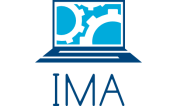 MEETING MINUTES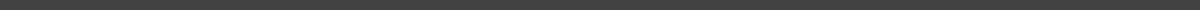 14 NOVEMBER 2017 / 7:30 PM / BUSN LOUNGE ATTENDEESTyler, Jenny, Dani, Alex, MembersAGENDANew BusinessTonight we will be having a presentation by Apple campus representatives!We will also be welcoming the brand new IMA E-Board for 2018!NOTESIMA Updates:Follow us on social media!Check our schedule of events to see what businesses and events we’ll be hostingUpcoming events:IMA Meeting - Nov 28th 7:30 - 8:30pmUpcoming Workshops:Intro to Microcontroller Applications - December 1New IMA E-Board for 2018:President - T.J. HannonVice President - Chris CalaciTreasurer - Dominika LichomskaSecretary - John HauseltMarketing Officer - Radhika KanaskarAlumni Relations Officer - Alberto PrincipeApple Campus Rep Presentation:In the room: Vidhi Pandit, Apple Campus RepTeaching Swift, a coding language developed by AppleSwift is designed to be easy to understand and use for beginners and advanced users alike.apple.com/swift/playgrounds for more information.Users with an iPad can download the Swift Playgrounds app to practice coding in SwiftSwift is available for most Apple devices (Macs running macOS and iPad)NEXT WEEK’S AGENDANext week, November 21, there will be no IMA Meeting.  Have a great Thanksgiving Break!Our next IMA meeting will be on November 28.